EU4BUSINESS: CONNECTING COMPANIESEXTERNAL ACTIONS OF THE EUROPEAN UNION Reference ENI/2019/411-865ID projekta 1042ODRŽIVI POSLOVNI MODELI I RAZMJENA KULTURNO-TURISTIČKIH IZVRSNOSTIPoziv za odabir malih i srednjih poduzeća (MSP) i poduzetničkih potpornih institucija (PPI) iz sektora turizma za sudjelovanje u aktivnostima planiranima u okviru projekta “Održivi poslovni modeli i razmjena kulturno-turističkih izvrsnosti”Datum objave: 07.02.2022.Rok za prijavu: 18.02.2022.1. – Projekt „Održivi poslovni modeli i razmjena kulturno-turističkih izvrsnosti“Projekt „Održivi poslovni modeli i razmjena kulturno-turističkih izvrsnosti“ je financiran iz Europskog programa „EU4Business - Connecting Companies“ (EU4BCC) posredstvom  EUROCHAMBRES - Udruga europskih trgovinskih i industrijskih komora. EUBCC ima za cilj potaknuti razvoj trgovinskih odnosa i poslovnih prilika između zemalja članica Europske unije i Istočnog partnerstva (EaP: Armenija, Azerbajdžan, Bjelorusija, Gruzija, Moldavija, Ukrajina).Projekt se provodi kroz partnerstvo sljedećih institucija:Gospodarska komora Basilicata - ItalijaHrvatska gospodarska komora - Županijska komora Split - HrvatskaANTRIM – Nacionalna turistička udruga Moldavije - MoldavijaASK – Nacionalna konfederacija poduzetničkih organizacija Republike Azerbajdžan - Azerbajdžan2. – Ciljevi projektaPodizanje svijesti o tržišnim prilikama koje nudi održiv, spor i odgovoran turizam u ruralnim i kulturnim destinacijama, kao glavni cilj projekta, ostvarit će se kroz niz aktivnosti kao što su:Organizacija dva studijska posjeta, svaki u trajanju od 3 dana, u Hrvatskoj i Moldaviji, u kojima može sudjelovati 20 organizacija (MSP – mala i srednja poduzeća i PPI – poduzetničke potporne institucije) iz 4 partnerske zemlje projekta;Promicanje ugovora o suradnji i trgovinskih sporazuma između PPI-a i MSP-a iz 4 partnerske zemlje projekta;Osmišljavanje i testiranje edukativnih i konzultantskih usluga na temu održivog turizma, kružnog gospodarstva u turizmu i ekološkog certificiranja;Analiza potencijalnog tržišta kulturnog i ruralnog turizma s posebnim osvrtom na segmente turista koji odabiru mjesta za odmor na temelju razine održivosti destinacije.  3. – Tko može sudjelovatiProjekt predviđa sveukupno 25 sudionika (PPI-a i MSP-a) u planiranim aktivnostima, iz svih partnerskih zemalja sudionica, od čega 6 iz Hrvatske. Poziv je otvoren za sva MSP u turizmu, a prednost će imati oni: koje vode mladi do 35 godina starostikoje vode ženesa sjedištem u ruralnom području Jedan MSP može imati sve tri gore spomenute karakteristike (npr. imati sjedište u ruralnom području, a da ga vodi žena mlađa od 35 godina).PPI – poduzetničke potporne institucije u ovom smislu su gospodarske komore, trgovačka udruženja, strukovna udruženja (npr. udruge turističkih vodiča), javni i privatni konzorciji, udruge i agencije za promociju turizma, DMO (Destinacijske menadžment organizacije), tijela koja upravljaju mjestima od turističkog interesa, lokalne akcijske grupe, kulturne udruge, istraživačke organizacije itd. Kategorija MSP-a obuhvaća mikro, mala i srednje velika poduzeća koja ne prelaze ograničenja broja zaposlenih, prometa i bilance propisane EU preporukom 2003/3611. Od ostalih uvjeta moraju:imati sjedište u Hrvatskoj, a posebno Splitsko-dalmatinskoj županijibiti članica koja plaća članarinu Hrvatskoj gospodarskoj komori, sukladno Zakonu o HGKdjelovati u sektoru turizma u širokom smislu (hoteli, kuće za odmor, kampovi, turističke agencije, turoperatori, restorani, turistički vodiči, turistički informacijski centri, incoming putničke agencije, umjetnička i obrtnička poduzeća, itd.)najmanje jedan zaposlenik mora sudjelovati u svim aktivnostima koje su planirane u projektu, uz očekivanu obvezu od 10-12 dana do 30. travnja 2022. godine. Pored navedenog bitno je da podnositelj zahtjeva: nije proglasio bankrot niti je u procesu stečajnog postupka,nije u blokadi nije u procesu likvidacijenije u poteškoćama u smislu Uredbe Komisije br. 651/2014 čl. 2.18.nije za istu namjenu i trošak dobio potporu iz drugih javnih izvora.  Podnošenjem prijave MSP izjavljuje da se ne nalazi ni u jednoj od navedenih situacija i da će takav status održati do kraja projekta.  4. – Pogodnosti za sudionikeOdabrani PPI i MSP će biti u mogućnosti:Sudjelovati u studijskom posjetu u trajanju od 3 dana, a koje će se održati, prema planu, početkom ožujka u Moldaviji (Chisinau) i u drugoj polovici travnja u Hrvatskoj (Split).  Maksimalan broj PPI-a i MSP-a koji mogu sudjelovati u studijskim posjetima na nivou projekta je 20.Sudjelovati u online grupama i B2B – poslovnim sastancima koje će organizirati partneri kako bi potaknuli sklapanje ugovora o suradnji i trgovinske sporazume između PPI-a i MSP-a iz četiri partnerske zemlje ovog projekta (Azerbajdžan, Hrvatska, Italija i Moldavija);Sudjelovati na sastancima (uživo ili online) koje organizira Eurochambres u Briselu;Sudjelovati u fazi testiranja obuke i konzultantskih usluga na temu održivog turizma, kružnog gospodarstva u turizmu i ekoloških certifikataBiti među odabranima koji imaju pristup informacijama, promotivnim i komercijalnim materijalima razvijenima tijekom projekta (analize tržišta, marketing planovi, podaci, itd.)Troškovi sudjelovanja bit će u potpunosti pokriveni iz projekta za PPI-e i MSP-e koji budu odabrani. Troškovi uključuju trošak hrane, putovanja i smještaja. U slučaju pogoršanja epidemije COVID – 19, planirane aktivnosti će se provoditi online.5. – Kako se prijavitiPPI i MSP iz Hrvatske trebaju poslati prijavnicu koja se nalazi na kraju ovog dokumenta na sljedeću mail adresu:nbusic@hgk.hr - Nataša BušićPrijave se mogu poslati u periodu od 7. do 18. veljače 2022. U slučaju podnošenja više prijava od strane istog prijavitelja, uzet će se u obzir samo posljednji podneseni zahtjev. Primatelj ne preuzima odgovornost za ne primanje prijave.6. – Evaluacija i odabir Proces evaluacije i odabira, koji će biti završen u roku od 10 dana od zatvaranja poziva, vodit će svaki partner za prijave iz svoje zemlje. Tako će prijave za Hrvatsku voditi Hrvatska gospodarska komora - Županijska komora Split.Evaluacija se sastoji od dva koraka:provjera uvjeta prihvatljivosti iz točke 3.; provjera karakteristika PPI i MSP-a - jesu li u skladu s ciljevima projekta (interes za sudjelovanje u aktivnostima, djelatnici koji govore engleski jezik, otvorenost prema međunarodnoj trgovini, interes za održivi turizam, lokacija u područjima s vokacijom za kulturni i prirodni turizam, itd.)Bodovi se dodjeljuju za sljedeća pitanja:pitanje br. 13.: maksimalno 3 boda ovisno o vrsti aktivnosti, prioritet imaju isključivo turističke aktivnosti; pitanje br. 15.: 1 bod ako je odgovor DA;pitanja br. 16. i br. 17.: 1 bod ako je odgovor DA;pitanje br. 18.: do 3 boda ovisno o stupnju poznavanja engleskog jezika; pitanja br. 19. i br. 20.: do 3 boda ovisno o vrsti međunarodnih odnosa; pitanje br. 22.: do 4 boda;pitanje br. 24.: do 3 boda ovisno o dostavljenim razlozima.Kako bi se osigurala prisutnost PPI i MSP-a, u procesu evaluacije prednost će imati MSP-ovi u slučaju da je broj prihvatljivih prijava veći od raspoloživih mjesta.Nakon dovršetka postupka evaluacije sastavit će se popis odabranih organizacija, uzimajući u obzir ograničenja iz točke 3., i rezervna lista koja će se koristiti u slučaju odustajanja neke od odabranih organizacija. U slučaju istog broja bodova, povjerenstvo će uvažiti kronološki red prijava. Rang lista će biti objavljena na web stranici https://hgk.hr/. 7. – Sklapanje ugovora s odabranim PPI i MSPNakon što se završi proces evaluacije i prijavitelji budu obaviješteni je li njihova prijava prihvaćena, HGK Županijska komora Split će pozvati sve odabrane organizacije na potpisivanje sporazuma kojim se oni obvezuju sudjelovati u planiranim aktivnostima. 8. - Obrada osobnih podatakaPodnošenjem zahtjeva PPI i MSP-ovi izjavljuju da su pročitali priložene informacije vezano za obradu osobnih podataka prema Uredbi (EU) 2016/679.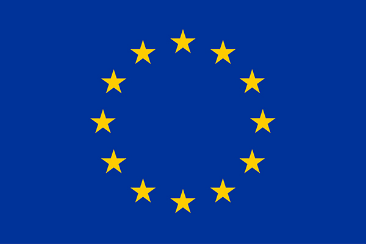 Inicijativa Europske Unije